Europejski Dzień Języków Obcych 26.09.2022 	W szkole zostały rozwieszone kody QR w różnych kolorach. Każdy kolor reprezentuje inne zdanie/hasło. Pod kodem znajduje się numer pozycji słowa w zdaniu.             Zabawa polega na skompletowaniu całego zdania/hasła oraz zapisaniu go na kartce, a następnie na przedstawieniu go komisji. Wygrywa osoba, która skompletuje jak największą liczbę haseł. Zwycięzca otrzyma nagrodę rzeczową oraz ocenę celującą z języka angielskiego, pozostałe cztery osoby z najlepszymi wynikami będą nagrodzone również oceną celującą z języka angielskiego. Zabawa trwa od 8:45 do 13:15. Jedyną rzeczą wymaganą do wzięcia w niej udziału jest telefon ze skanerem kodów QR oraz z dostępem do Internetu.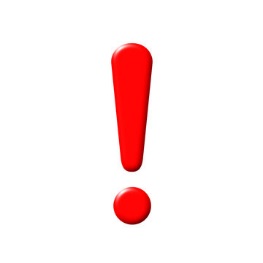 